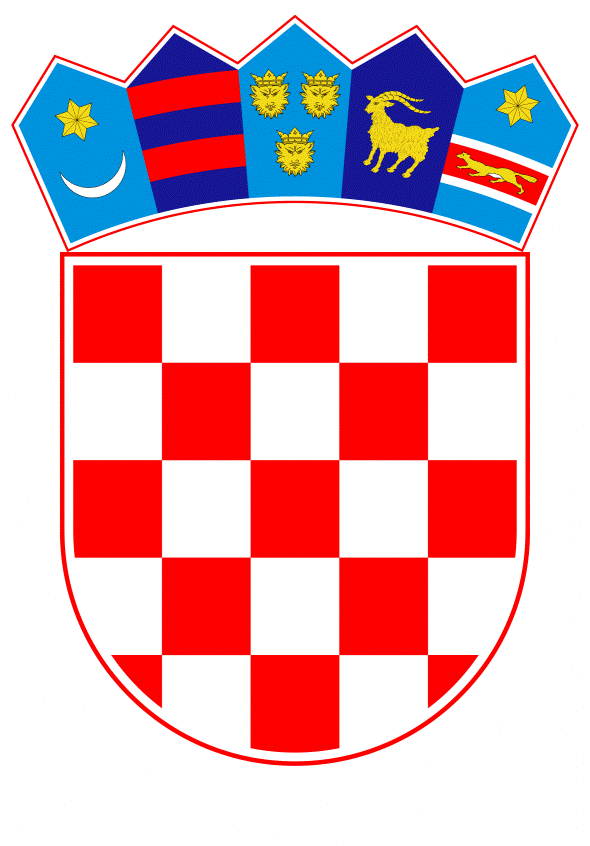 VLADA REPUBLIKE HRVATSKEZagreb, 8. ožujka 2021.________________________________________________________________________________________________________________________________________________________________________________________________________________________________________________Banski dvori | Trg Sv. Marka 2 | 10000 Zagreb | tel. 01 4569 222 | vlada.gov.hrPRIJEDLOG      Na temelju članka 31. stavka 3. Zakona o Vladi Republike Hrvatske („Narodne novine“, br. 150/11, 119/14, 93/16 i 116/18), Vlada Republike Hrvatske je na sjednici održanoj ……………… 2021. donijelaZ A K L J U Č A K	1.	U cilju sprječavanja i suzbijanja epidemije bolesti COVID-19 uzrokovane virusom SARS-CoV-2, tvrtke Pfizer Inc. i BioNTech Manufacturing GmbH i Europska komisija u ime država članica sudionica, potpisale su 17. veljače 2021. Sporazum o kupnji („SK“) za daljnji razvoj, proizvodnju, mogućnosti kupnje i opskrbu uspješnog COVID-19 cjepiva za države članice Europske unije, koji je Vladi Republike Hrvatske dostavilo Ministarstvo zdravstva aktom, KLASA: 011-02/21-02/16, URBROJ: 534-07-1-1/3-21-3, od 3. ožujka 2021.	2.	Ovlašćuje se ministar zdravstva da, u ime Republike Hrvatske, potpiše narudžbu za kupnju cjepiva u skladu sa Sporazumom iz točke 1. ovoga Zaključka.3.	Financijska sredstva potrebna za provedbu ovoga Zaključka osiguravaju se u Financijskom planu Hrvatskog zavoda za zdravstveno osiguranje.4.	Za provedbu ovoga Zaključka zadužuju se Ministarstvo zdravstva, Hrvatski zavod za zdravstveno osiguranje i Hrvatski zavod za javno zdravstvo.Klasa:		Urbroj:	Zagreb,	 				       PREDSJEDNIK				mr. sc. Andrej PlenkovićObrazloženjeSvjetska zdravstvena organizacija (u daljnjem tekstu: SZO) je 30. siječnja 2020. proglasila epidemiju COVID-19 javnozdravstvenom prijetnjom od javnozdravstvenog značaja. SZO je 11. ožujka 2020. proglasila pandemiju COVID-19. Epidemiju bolesti COVID19 uzrokovane virusom SARS-CoV-2, ministar zdravstva proglasio je 11. ožujka 2020. godine. Sukladno Zaključku Vlade Republike Hrvatske, klase: 022-03/20-11/34; urbroja: 50301-27/12-20-2 od 30. srpnja 2020. godine ministar zdravstva je Europskoj komisiji dostavio pismo kojim je obavijestio Europsku komisiju o okončanju unutarnjih postupaka u Republici Hrvatskoj potrebnih za potpisivanje Sporazuma Europske komisije i država članica sudionica o nabavi cjepiva protiv bolesti COVID -19 (u daljnjem tekstu: Sporazum). Na temelju Sporazuma Europska komisija je u ime država članica sudionica, ovlaštena sklopiti sporazume o prethodnoj kupnji s proizvođačima cjepiva radi nabave cjepiva za suzbijanje pandemije bolesti COVID – 19 na razini Europske unije. Sukladno članku 4. Sporazuma Europska komisija je dostavila Ministarstvu zdravstva Sporazum o kupnji („SK“) za daljnji razvoj, proizvodnju, mogućnosti kupnje i opskrbu uspješnog COVID-19 cjepiva za države članice Europske unije (u daljnjem tekstu: Sporazum o kupnji) koji je Europska komisija dogovorila u ime država članica sudionica s farmaceutskom tvrtkom Pfizer Inc./BioNTech Manufacturing GmbH, a koji sadrži obvezu nabave doza cjepiva.Europska komisija, koja je, u ime država članica sudionica, do sada zaključila šest sporazuma o prethodnoj kupnji cjepiva, dogovorila je osnovu za ugovorni okvir za kupnju 200 milijuna opcionalnih doza cjepiva Pfizer Inc./BioNTech Manufacturing GmbH.Sporazum o kupnji Pfizer Inc./BioNTech Manufacturing GmbH i Europska komisija  potpisale su 17. veljače 2021.  Sukladno Sporazumu o kupnji države članice sudionice obvezne su u roku od deset radnih dana od dana dostave obavijesti Europske komisije Pfizeru Inc./BioNTech Manufacturing GmbH o raspodjeli doza između država članica sudionica, dostaviti potpisani obrazac narudžbe od ovlaštene osobe države članice sudionice.Financijska sredstva za provedbu ovoga Zaključka osiguravaju se Financijskim planom Hrvatskog zavoda za zdravstveno osiguranje.Za provedbu ovoga Zaključka zadužuju se Ministarstvo zdravstva, Hrvatski zavod za zdravstveno osiguranje i Hrvatski zavod za javno zdravstvo.Stoga se predlaže Vladi Republike Hrvatske prihvaćanje ovoga Zaključka kojim se ovlašćuje ministar zdravstva za potpisivanje narudžbe za kupnju cjepiva u skladu sa Sporazumom o kupnji („SK“) za daljnji razvoj, proizvodnju, mogućnosti kupnje i opskrbu uspješnog COVID-19 cjepiva za države članice Europske unije.Predlagatelj:Ministarstvo zdravstvaPredmet:Prijedlog zaključka u vezi sa Sporazumom o kupnji („SK“) za daljnji razvoj, proizvodnju, mogućnosti kupnje i opskrbu uspješnog COVID-19 cjepiva za države članice Europske unije, između Pfizer Inc./BioNTech Manufacturing GmbH i Europske komisije